I. SOLICITANTE DE LA AYUDA ECONÓMICA POR NACIMIENTO O ADOPCIONII. DOMICILIO HABITUALIII. DATOS SOBRE CONVIVENCIADocumentación aportadaEn caso de hacer uso de lo dispuesto en el artículo 28.3 de la Ley 39/2015, de 1 de octubre, indicar los documentos ya aportados, fecha de la aportación y convocatoria en que se presentaron:V. DECLARACIÓN, AUTORIZACIÓN  Y PROTECCIÓN DE DATOSDECLARO bajo mi expresa responsabilidad que son ciertos cuantos datos figuran en el presente impreso.AUTORIZO a la Diputación Provincial de Málaga a, directamente o a través de sus entidades instrumentales, solicitar la cesión de información disponible en otras administraciones públicas sobre los datos o requisitos que resulten exigibles al amparo de este impreso, así como sobre la circunstancia de estar o no al corriente de mis obligaciones tributarias y de seguridad y de ser o no deudor de la misma por cualquier otro ingreso de derecho público a efectos de cobro de la ayuda pública solicitada.AUTORIZO la comunicación de datos de carácter personal a otros Órganos, Administraciones Públicas o Entidades Instrumentales, para el ejercicio de competencias diferentes o que versen sobre materias distintas a la solicitud a la que se refiere el presente impreso.ACEPTO la obligación de justificar el gasto que ocasiona la ayuda.En cumplimiento de lo dispuesto en la Ley Orgánica 15/1999, de 13 de diciembre, de Protección de Datos de Carácter Personal, la Diputación Provincial de Málaga le informa que los datos personales obtenidos mediante la cumplimentación de esta solicitud y demás documentación que se adjunte van a ser incorporados, para su tratamiento, en un fichero automatizado. Asimismo, se le informa que la recogida y tratamiento de dichos datos tienen como finalidad la realización de los trámites necesarios para la resolución de esta solicitud. De acuerdo con lo previsto en la citada Ley Orgánica, puede ejercitar los derechos de acceso, rectificación, cancelación y oposición dirigiendo un escrito a la Diputación Provincial de Málaga, Avda. del Pacífico nº 54. 29004. Málaga.En 	, a    de  201 .Fdo. :	SR PRESIDENTE DE LA DIPUTACION PROVINCIAL DE MALAGA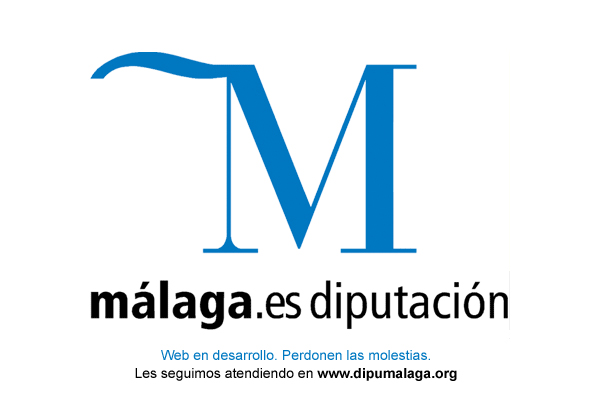 ANEXO ISOLICITUD DE AYUDA ECONÓMICA POR NACIMIENTO O ADOPCIONANEXO ISOLICITUD DE AYUDA ECONÓMICA POR NACIMIENTO O ADOPCIONPrimer apellidoSegundo apellidoSegundo apellidoNombreNIF/NIE(Otros)Fecha de nacimientoFecha de nacimientoSexoHombre Mujer    Actúa en calidad de: Progenitor o adoptante:                             En nombre de menor no emancipado:     Actúa en calidad de: Progenitor o adoptante:                             En nombre de menor no emancipado:     TeléfonoTeléfonoCorreo electrónico Correo electrónico Correo electrónico Correo electrónico Domicilio (denominación de la vía pública, nº, letra, escalera…)Domicilio (denominación de la vía pública, nº, letra, escalera…)Domicilio (denominación de la vía pública, nº, letra, escalera…)Código PostalLocalidad¿Existe convivencia entre ambos?Si      No  Primer apellido (otro progenitor)Segundo apellido (otro progenitor)Nombre (otro progenitor)Copia compulsada DNI/NIE u otros del solicitanteDeclaración IRPF progenitor/es adoptante/esCopia compulsada  del libro de familiaAnexo II. Declaración Responsable de no estar incurso en ninguno de los supuestos establecidos en el artículo 13.2 de la Ley General de SubvencionesCopia de la resolución judicial o documento análogo constitutivo adopciónDocumento Alta, Baja o Modificación de TercerosCertificado de Empadronamiento histórico colectivo en el que conste el menor causanteOtros: DocumentoFecha de presentaciónConvocatoria